Раздел «Финансовое планирование. Разработка бизнес-плана»Таблица «БИЗНЕС-МОДЕЛЬ моего бизнеса в точке достижения цели»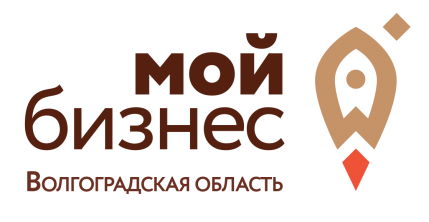 Краткая инструкция по заполнению:1. Зафиксируйте для себя основные положения вашей бизнес-идеи2. Заполните наименование бизнес модели указав название своего продукта / направления деятельности3. Заполните графы таблицы, воспользовавшись подсказкой «Вспомогательные вопросы для заполнения бизнес-модели»ПРОДУКТ: «__________________________________________________________________________________________________________________»Бизнес-модель: «Вспомогательные вопросы для заполнения бизнес-модели»ПРОДУКТ: Что я предлагаю? Конкретизируйте предложениеЗачем вы это делаете?Какие цели вы хотите достичь? Вы как-то пытаетесь улучшить жизнь людей? Что будет отличать ваш бизнес от других, уже существующих на рынке? Сможет ли кто-то запустить аналогичный проект после вас, скопировав вашу идею?Какую проблему решаете?Каким потребностям людей отвечает ваше предложение? Как собираетесь побуждать людей покупать продукт или услугу?Для кого решаете проблему?Существуют ли люди, которые хотят решения этой проблемы? Знание того, кто ваш идеальный клиент и где его найти, имеет решающее значение для начала успешного бизнеса. Как ваши клиенты решают свои проблемы сейчас?Какой выбор есть у людей сегодня? С кем вам придется конкурировать? Почему люди будут отказываться от привычных способов удовлетворения потребностей в пользу вашего предложения?Сможете ли вы зарабатывать на этом?На этом этапе вам ещё не нужно беспокоиться о подробных финансовых прогнозах, но следует провести несколько простых расчетов, чтобы убедиться, что ваша идея может быть прибыльной.КЛЮЧЕВЫЕ ПОСТАВЩИКИ:КЛЮЧЕВЫЕ ПАРТНЕРЫ:ВИДЫ ДЕЯТЕЛЬНОСТИ:ЦЕННОСТНОЕ ПРЕДЛОЖЕНИЕ (предлагаемая ценность):ЦЕННОСТНОЕ ПРЕДЛОЖЕНИЕ (предлагаемая ценность):ВЗАИМООТНОШЕНИЯ С КЛИЕНТАМИ:ЦЕЛЕВЫЕ ГРУППЫ ПОТРЕБИТЕЛЕЙ:КЛЮЧЕВЫЕ ПОСТАВЩИКИ:КЛЮЧЕВЫЕ ПАРТНЕРЫ:КЛЮЧЕВЫЕ РЕСУРСЫ:ЦЕННОСТНОЕ ПРЕДЛОЖЕНИЕ (предлагаемая ценность):ЦЕННОСТНОЕ ПРЕДЛОЖЕНИЕ (предлагаемая ценность):КАНАЛЫ СБЫТА:ЦЕЛЕВЫЕ ГРУППЫ ПОТРЕБИТЕЛЕЙ:СТРУКТУРА ИЗДЕРЖЕК:СТРУКТУРА ИЗДЕРЖЕК:СТРУКТУРА ИЗДЕРЖЕК:ПОТОКИ ПОСТУПЛЕНИЯ ДОХОДА:ПОТОКИ ПОСТУПЛЕНИЯ ДОХОДА:ПОТОКИ ПОСТУПЛЕНИЯ ДОХОДА:КЛЮЧЕВЫЕ ПОСТАВЩИКИ:КЛЮЧЕВЫЕ ПАРТНЕРЫ:С кем можно совместно развивать бизнес, продвигать продуктКонсультантыЛица оказывающие поддержкуВИДЫ ДЕЯТЕЛЬНОСТИ:соответствие ОКВЭДтребуется ли получение разрешительных документов (лицензирование, вступление в СРО, роспотребнадзор и т.п.)Что будете делать самостоятельно; какие функции передадите на сторону?ЦЕННОСТНОЕ ПРЕДЛОЖЕНИЕ:Какую боль (потребность) решает наш продукт? В чем ценность нашего предложения для вашего клиента? Почему потребитель покупает ваш продукт?Что ценного несет ваш продукт для клиента?Какую зону комфорта вы можете создать для вашего клиента?Чем ваше предложение лучше других?Условия покупки продукта:Продукт решает чью-то проблемуПродукт открывает новые возможностиЦЕННОСТНОЕ ПРЕДЛОЖЕНИЕ:Какую боль (потребность) решает наш продукт? В чем ценность нашего предложения для вашего клиента? Почему потребитель покупает ваш продукт?Что ценного несет ваш продукт для клиента?Какую зону комфорта вы можете создать для вашего клиента?Чем ваше предложение лучше других?Условия покупки продукта:Продукт решает чью-то проблемуПродукт открывает новые возможностиВЗАИМООТНОШЕНИЯ С КЛИЕНТАМИ:(пути привлечения клиентов, порядок оказания услуги, продажи продукта…)Путь, который должен пройти наш клиент от момента возникновения потребности, когда он узнает о нашем продукте до покупки, и если требуется сервис.Какие способы привлечения и удержания клиента будете использоватьЦЕЛЕВЫЕ ГРУППЫ ПОТРЕБИТЕЛЕЙ:Для кого? Кто ваш клиент?Не нужно описывать золотого клиента. Устанавливаем группы.Важно – «все» – это значит «никто»! Конкретизируйте своих клиентов.КЛЮЧЕВЫЕ ПОСТАВЩИКИ:КЛЮЧЕВЫЕ ПАРТНЕРЫ:С кем можно совместно развивать бизнес, продвигать продуктКонсультантыЛица оказывающие поддержкуКЛЮЧЕВЫЕ РЕСУРСЫ:Виды ресурсов:- материальные (помещение, оборудование, техника и т.п.)- трудовые- финансовые (сложатся в структуре затрат)- электронные (сайт, группы в соцсетях и т.п.)Важно прописать не только ресурсы, но и условия их использования (покупка, аренда, лизинг, найм персонала, формы оплаты труда, условия подряда и т.п.) ЦЕННОСТНОЕ ПРЕДЛОЖЕНИЕ:Какую боль (потребность) решает наш продукт? В чем ценность нашего предложения для вашего клиента? Почему потребитель покупает ваш продукт?Что ценного несет ваш продукт для клиента?Какую зону комфорта вы можете создать для вашего клиента?Чем ваше предложение лучше других?Условия покупки продукта:Продукт решает чью-то проблемуПродукт открывает новые возможностиЦЕННОСТНОЕ ПРЕДЛОЖЕНИЕ:Какую боль (потребность) решает наш продукт? В чем ценность нашего предложения для вашего клиента? Почему потребитель покупает ваш продукт?Что ценного несет ваш продукт для клиента?Какую зону комфорта вы можете создать для вашего клиента?Чем ваше предложение лучше других?Условия покупки продукта:Продукт решает чью-то проблемуПродукт открывает новые возможностиВЗАИМООТНОШЕНИЯ С КЛИЕНТАМИ:(пути привлечения клиентов, порядок оказания услуги, продажи продукта…)Путь, который должен пройти наш клиент от момента возникновения потребности, когда он узнает о нашем продукте до покупки, и если требуется сервис.Какие способы привлечения и удержания клиента будете использоватьЦЕЛЕВЫЕ ГРУППЫ ПОТРЕБИТЕЛЕЙ:Для кого? Кто ваш клиент?Не нужно описывать золотого клиента. Устанавливаем группы.Важно – «все» – это значит «никто»! Конкретизируйте своих клиентов.КЛЮЧЕВЫЕ ПОСТАВЩИКИ:КЛЮЧЕВЫЕ ПАРТНЕРЫ:С кем можно совместно развивать бизнес, продвигать продуктКонсультантыЛица оказывающие поддержкуКЛЮЧЕВЫЕ РЕСУРСЫ:Виды ресурсов:- материальные (помещение, оборудование, техника и т.п.)- трудовые- финансовые (сложатся в структуре затрат)- электронные (сайт, группы в соцсетях и т.п.)Важно прописать не только ресурсы, но и условия их использования (покупка, аренда, лизинг, найм персонала, формы оплаты труда, условия подряда и т.п.) ЦЕННОСТНОЕ ПРЕДЛОЖЕНИЕ:Какую боль (потребность) решает наш продукт? В чем ценность нашего предложения для вашего клиента? Почему потребитель покупает ваш продукт?Что ценного несет ваш продукт для клиента?Какую зону комфорта вы можете создать для вашего клиента?Чем ваше предложение лучше других?Условия покупки продукта:Продукт решает чью-то проблемуПродукт открывает новые возможностиЦЕННОСТНОЕ ПРЕДЛОЖЕНИЕ:Какую боль (потребность) решает наш продукт? В чем ценность нашего предложения для вашего клиента? Почему потребитель покупает ваш продукт?Что ценного несет ваш продукт для клиента?Какую зону комфорта вы можете создать для вашего клиента?Чем ваше предложение лучше других?Условия покупки продукта:Продукт решает чью-то проблемуПродукт открывает новые возможностиКАНАЛЫ СБЫТА:«МЕСТО» где найти и купить продуктГде наш клиент может получить наш продукт?ЦЕЛЕВЫЕ ГРУППЫ ПОТРЕБИТЕЛЕЙ:Для кого? Кто ваш клиент?Не нужно описывать золотого клиента. Устанавливаем группы.Важно – «все» – это значит «никто»! Конкретизируйте своих клиентов.СТРУКТУРА ИЗДЕРЖЕК:Какие расходы и в каком размере вы будете нести:- на старте, запуская собственное дело?- ежемесячно при ведении бизнеса/создании продукта?- на привлечение клиентов и продвижение вашей компании и продуктов на рынок?Дополнительные вопросы на перспективу:Где вы возьмете эти деньги. Где и за счет чего можно сэкономить.СТРУКТУРА ИЗДЕРЖЕК:Какие расходы и в каком размере вы будете нести:- на старте, запуская собственное дело?- ежемесячно при ведении бизнеса/создании продукта?- на привлечение клиентов и продвижение вашей компании и продуктов на рынок?Дополнительные вопросы на перспективу:Где вы возьмете эти деньги. Где и за счет чего можно сэкономить.СТРУКТУРА ИЗДЕРЖЕК:Какие расходы и в каком размере вы будете нести:- на старте, запуская собственное дело?- ежемесячно при ведении бизнеса/создании продукта?- на привлечение клиентов и продвижение вашей компании и продуктов на рынок?Дополнительные вопросы на перспективу:Где вы возьмете эти деньги. Где и за счет чего можно сэкономить.ПОТОКИ ПОСТУПЛЕНИЯ ДОХОДА:Источники их получения: кто и за что будет платить вам деньгиКаждая ценность может принести дополнительные деньги или быть использована как «крючек»/»наживка» для клиента!ПОТОКИ ПОСТУПЛЕНИЯ ДОХОДА:Источники их получения: кто и за что будет платить вам деньгиКаждая ценность может принести дополнительные деньги или быть использована как «крючек»/»наживка» для клиента!ПОТОКИ ПОСТУПЛЕНИЯ ДОХОДА:Источники их получения: кто и за что будет платить вам деньгиКаждая ценность может принести дополнительные деньги или быть использована как «крючек»/»наживка» для клиента!